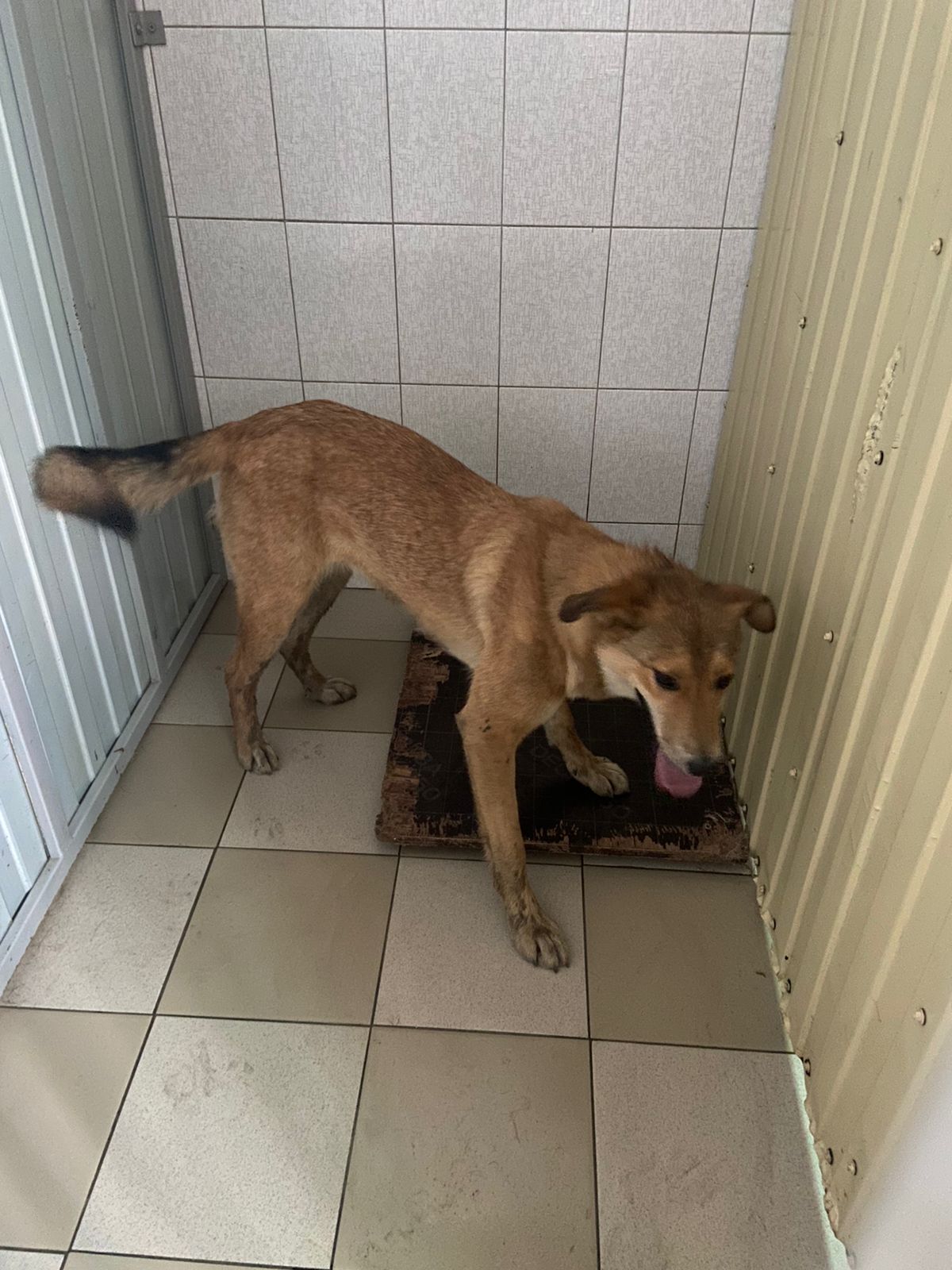 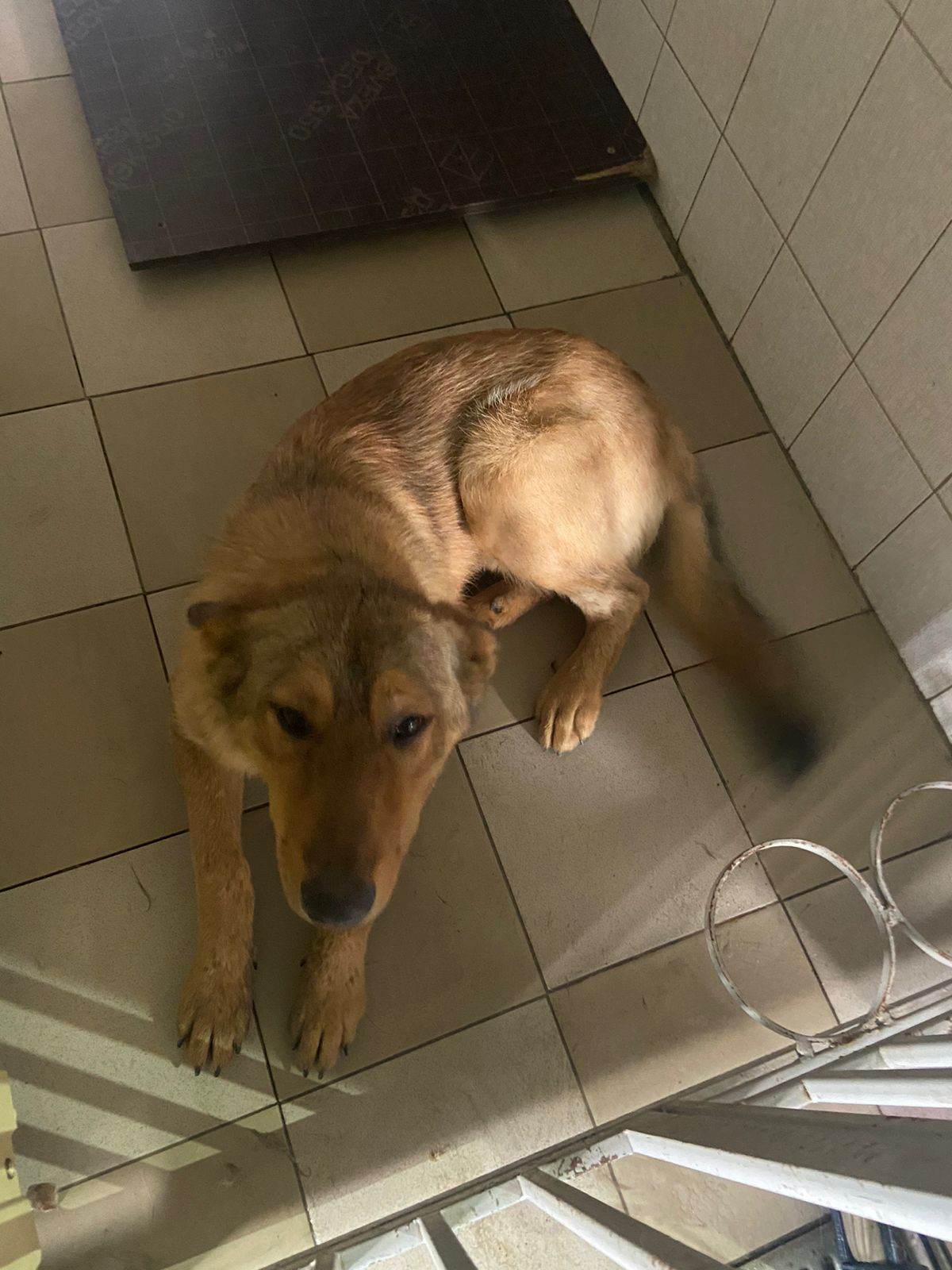 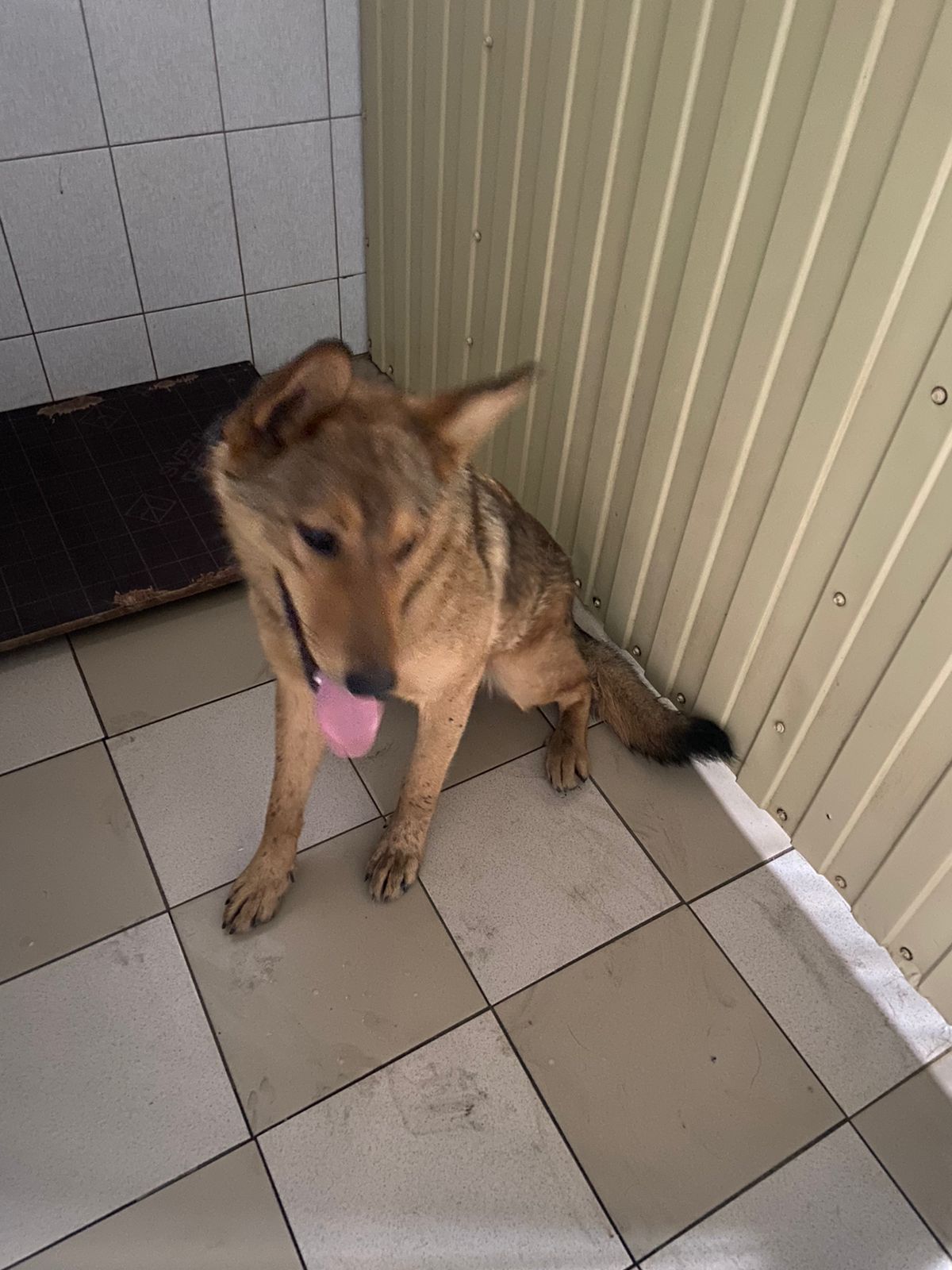 № 473 Отловлено: 02.08.2023Индустриальная 107 ст.4Вид:Собака.Порода/пол: беспородная,сука.Окрас: Рыжий.Возраст:2 годаВес:26 кг.Рост:60 см. в холке.Приметы: Особенности поведения: СпокойнаяИН: Вакцинация: Кастрация: Вет. паспорт: нет№ 474 Отловлено: 02.08.2023 Индустриальная 107 ст.4Вид: Собака.Порода/пол: беспородный,кобель.Окрас: рыжий с серым.Возраст:3 годаВес: 31 кг.Рост: 55 см. в холке.Приметы: Особенности поведения: СпокойныйИН: Вакцинация: Стерилизация: Вет. паспорт: нет№ 475Отловлено: 02.08.2023Индустриальная 107 ст.4Вид: Собака.Порода/пол: беспородная, сука.Окрас: Рыжий с серым.Возраст:3 годаВес: 28 кг.Рост: 62 см. в холке.Приметы: Особенности поведения: СпокойныйИН: Вакцинация: Стерилизация: Вет. паспорт: нет